Children’s Services Directorate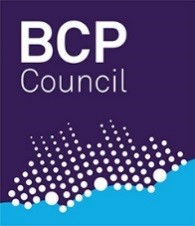 Initial Permanence Planning Meeting (PPM)Page 4/4Date and Time:Venue and Location:Present:Present:Present:Present:Minute Taker:Minute Taker:Minute Taker:Minute Taker:Child’s Name:Child’s Name:Child’s Name:Date of Birth:Date of Birth:Date of Birth:Age:Electronic Record ID:Electronic Record ID:Electronic Record ID:Legal Status:Legal Status:Ethnicity: Disability:Ethnicity: Disability:Ethnicity: Disability:Placement Provider Details:Name: Address:Placement Provider Details:Name: Address:Placement Provider Details:Name: Address:Allocated Social Worker: Practice Manager:Team Manager:Allocated Social Worker: Practice Manager:Team Manager:Allocated Social Worker: Practice Manager:Team Manager:Page 1/4Page 1/4Page 1/4Page 1/4Page 1/4Page 1/4Page 1/4Page 1/4Page 1/4Page 1/4Page 1/4Page 1/4Summary of BackgroundSummary of BackgroundSummary of BackgroundSummary of BackgroundSummary of BackgroundSummary of BackgroundSummary of BackgroundSummary of BackgroundSummary of BackgroundSummary of BackgroundSummary of BackgroundSummary of BackgroundSummary of BackgroundSummary of BackgroundSummary of BackgroundCase summaryCase summaryCase summaryCase summaryCase summaryCase summaryCase summaryCase summaryCase summaryCase summaryCase summaryCase summaryCase summaryCase summaryCase summaryCurrent Legal ContextCurrent Legal ContextCurrent Legal ContextCurrent Legal ContextCurrent Legal ContextCurrent Legal ContextCurrent Legal ContextCurrent Legal ContextCurrent Legal ContextCurrent Legal ContextCurrent Legal ContextCurrent Legal ContextCurrent Legal ContextCurrent Legal ContextCurrent Legal ContextCurrent Assessments in Progress with Probable OutcomeCurrent Assessments in Progress with Probable OutcomeCurrent Assessments in Progress with Probable OutcomeCurrent Assessments in Progress with Probable OutcomeCurrent Assessments in Progress with Probable OutcomeCurrent Assessments in Progress with Probable OutcomeCurrent Assessments in Progress with Probable OutcomeCurrent Assessments in Progress with Probable OutcomeCurrent Assessments in Progress with Probable OutcomeCurrent Assessments in Progress with Probable OutcomeCurrent Assessments in Progress with Probable OutcomeCurrent Assessments in Progress with Probable OutcomeCurrent Assessments in Progress with Probable OutcomeCurrent Assessments in Progress with Probable OutcomeCurrent Assessments in Progress with Probable OutcomeChild(ren)’s HealthChild(ren)’s HealthChild(ren)’s HealthChild(ren)’s HealthChild(ren)’s HealthChild(ren)’s HealthChild(ren)’s HealthChild(ren)’s HealthChild(ren)’s HealthChild(ren)’s HealthChild(ren)’s HealthChild(ren)’s HealthChild(ren)’s HealthChild(ren)’s HealthChild(ren)’s HealthChild(ren)’s Education / Geographical NeedsChild(ren)’s Education / Geographical NeedsChild(ren)’s Education / Geographical NeedsChild(ren)’s Education / Geographical NeedsChild(ren)’s Education / Geographical NeedsChild(ren)’s Education / Geographical NeedsChild(ren)’s Education / Geographical NeedsChild(ren)’s Education / Geographical NeedsChild(ren)’s Education / Geographical NeedsChild(ren)’s Education / Geographical NeedsChild(ren)’s Education / Geographical NeedsChild(ren)’s Education / Geographical NeedsChild(ren)’s Education / Geographical NeedsChild(ren)’s Education / Geographical NeedsChild(ren)’s Education / Geographical NeedsChild(ren)’s Wishes and FeelingsChild(ren)’s Wishes and FeelingsChild(ren)’s Wishes and FeelingsChild(ren)’s Wishes and FeelingsChild(ren)’s Wishes and FeelingsChild(ren)’s Wishes and FeelingsChild(ren)’s Wishes and FeelingsChild(ren)’s Wishes and FeelingsChild(ren)’s Wishes and FeelingsChild(ren)’s Wishes and FeelingsChild(ren)’s Wishes and FeelingsChild(ren)’s Wishes and FeelingsChild(ren)’s Wishes and FeelingsChild(ren)’s Wishes and FeelingsChild(ren)’s Wishes and FeelingsViews of Parents and Other Significant AdultsViews of Parents and Other Significant AdultsViews of Parents and Other Significant AdultsViews of Parents and Other Significant AdultsViews of Parents and Other Significant AdultsViews of Parents and Other Significant AdultsViews of Parents and Other Significant AdultsViews of Parents and Other Significant AdultsViews of Parents and Other Significant AdultsViews of Parents and Other Significant AdultsViews of Parents and Other Significant AdultsViews of Parents and Other Significant AdultsViews of Parents and Other Significant AdultsViews of Parents and Other Significant AdultsViews of Parents and Other Significant AdultsPage 2/4Page 2/4Page 2/4Page 2/4Page 2/4Page 2/4Page 2/4Page 2/4Page 2/4Page 2/4Page 2/4Page 2/4Views of the IROViews of the IROViews of the IROViews of the IROViews of the IROViews of the IROViews of the IROViews of the IROViews of the IROViews of the IROViews of the IROViews of the IROViews of the IROViews of the IROViews of the IROViews of the IROName of IRO:Name of IRO:Date of Next CiC Review:Date of Next CiC Review:Date of Next CiC Review:Date of Next CiC Review:Date of Next CiC Review:Date of Next CiC Review:Date of Next CiC Review:Discussions of Relevant Options / Likely OutcomesDiscussions of Relevant Options / Likely OutcomesDiscussions of Relevant Options / Likely OutcomesDiscussions of Relevant Options / Likely OutcomesDiscussions of Relevant Options / Likely OutcomesDiscussions of Relevant Options / Likely OutcomesDiscussions of Relevant Options / Likely OutcomesDiscussions of Relevant Options / Likely OutcomesDiscussions of Relevant Options / Likely OutcomesDiscussions of Relevant Options / Likely OutcomesDiscussions of Relevant Options / Likely OutcomesDiscussions of Relevant Options / Likely OutcomesDiscussions of Relevant Options / Likely OutcomesDiscussions of Relevant Options / Likely OutcomesDiscussions of Relevant Options / Likely OutcomesDiscussions of Relevant Options / Likely OutcomesACTIONACTIONACTIONACTIONACTIONACTIONACTIONACTIONACTIONACTIONACTIONACTIONACTIONACTIONACTIONACTIONDetails of ActionsDetails of ActionsDetails of ActionsDetails of ActionsDetails of ActionsDetails of ActionsDetails of ActionsWho will do thisWho will do thisWho will do thisWho will do thisWho will do thisWho will do thisWho will do thisBy WhenBy WhenReview DateReview DateReview DateReview DateReview DateReview DateReview DateReview DateReview DateReview DateReview DateReview DateReview DateReview DateReview DateReview DatePage 3/4Page 3/4Page 3/4Page 3/4Page 3/4Page 3/4Page 3/4Page 3/4Page 3/4Page 3/4Page 3/4Page 3/4Page 3/4Chair’s CommentsChair’s CommentsChair’s CommentsChair’s CommentsChair’s CommentsChair’s CommentsChair’s CommentsChair’s CommentsChair’s CommentsChair’s CommentsChair’s CommentsChair’s CommentsChair’s CommentsChair’s CommentsChair’s CommentsChair’s CommentsChair’s Signature:Chair’s Signature:Chair’s Signature:Date:Date:Date:Date:Service Manager CommentsService Manager CommentsService Manager CommentsService Manager CommentsService Manager CommentsService Manager CommentsService Manager CommentsService Manager CommentsService Manager CommentsService Manager CommentsService Manager CommentsService Manager CommentsService Manager CommentsService Manager CommentsService Manager CommentsService Manager CommentsService Manager Signature:Service Manager Signature:Service Manager Signature:Date:Date:Date:Date: